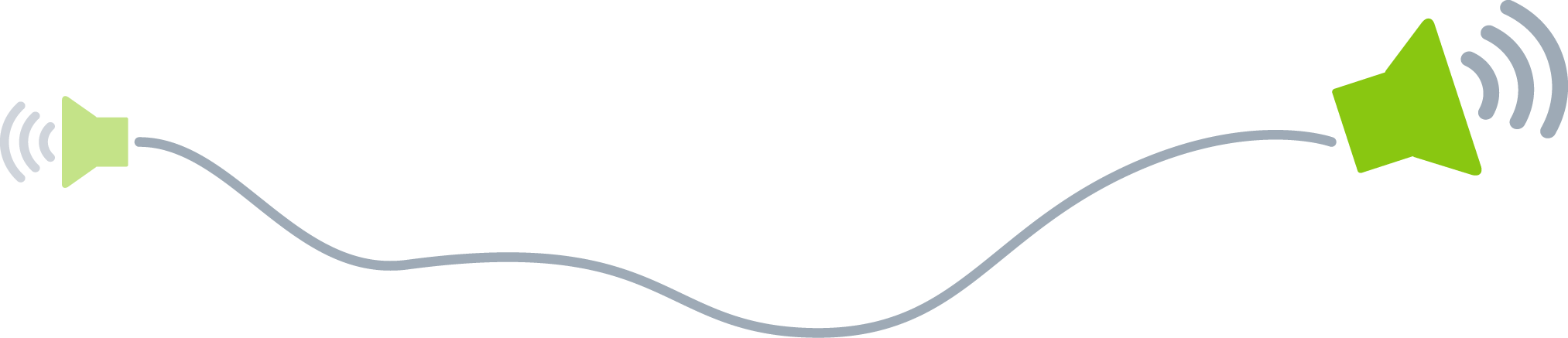 Memorando[Está pronto para escrever? Selecione uma linha ou parágrafo de texto e comece a escrever para a substituir pelo seu próprio texto. Para obter os melhores resultados, não inclua espaços à direita dos carateres na sua seleção.][Precisa de adicionar mais texto? É muito simples aplicar uma formatação semelhante à deste memorando! No separador Base, consulte a galeria Estilos para utilizar qualquer formatação de texto apresentada aqui.]De:[Nome do Remetente]Para:[Nome do Destinatário]